السؤال الأول: (أ) اكتبي المصطلح العلمي المناسب لكل فقرة من الفقرات التالية: 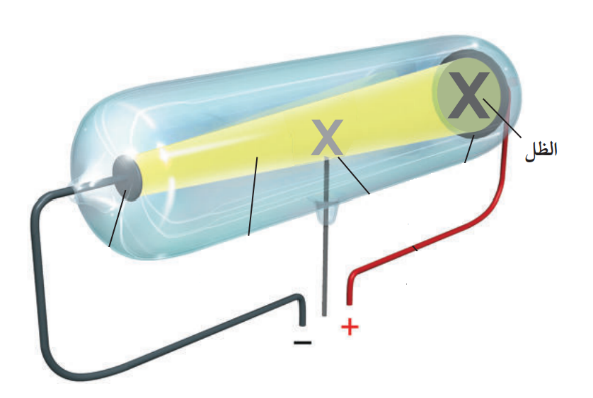 (ب) أجيبِ حسب المطلوب منك: -1- ما اسم العالم الذي قام بإجراء هذه التجربة؟.......................................2- حددي على الرسمة المصعد والمهبط.3- أطلق على هذا الأنبوب (أنبوب الأشعة المهبطية) لمـــاذا؟............................................................السؤال الثاني: (أ) اختاري الإجابة الصحيحة لكل فقرة من الفقرات التالية: (ب) فسري ما يـلي عمليًا؟1- تُسمى عناصر المجموعة 18 الغازات النبيلة؟  ...........................................................................................................................................2- لماذا يستخدم الصمغ والبورسلان في علاج الأسنان؟...........................................................................................................................................السؤال الثالث (أ) قارني بين الفلزات واللافلزات من حيث وجه المقارنة: -(ب) أمامكِ مجموعة من مجموعات الجدول الدوري ، أكملي الجدول حسب المطلوب:  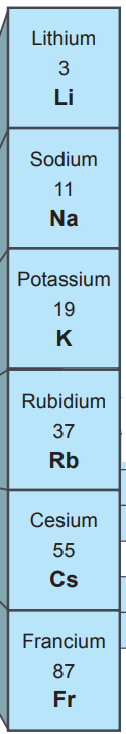 (ج)أوزني المعادلة الكيميائية التي أمامك: -1- 2- حددي هل التفاعل طارد أم ماص للطاقة؟    السؤال الرابع: ضعي علامة (✓) أمام العبارة الصحيحة و (Χ) أمام العبارة الخاطئة:السؤال الأول: (أ) اكتبي المصطلح العلمي المناسب لكل فقرة من الفقرات التالية: (ب) أجيبِ حسب المطلوب منك: -1- ما اسم العالم الذي قام بإجراء هذه التجربة؟               العالم وليام كروكس2- حددي على الرسمة المصعد والمهبط.3- أطلق على هذا الأنبوب (أنبوب الأشعة المهبطية) لمـــاذا؟         لأنه الأشعة تبدأ سيرها من المهبط إلى المصعد.السؤال الثاني: (أ) اختاري الإجابة الصحيحة لكل فقرة من الفقرات التالية: (ب) فسري ما يـلي عمليًا؟1- تُسمى عناصر المجموعة 18 الغازات النبيلة؟  لأنها توجد في الطبيعة منفردة ونادرًا ما تتحد مع عناصر أخرى بسبب نشاطها القليل جدًا.2- لماذا يستخدم الصمغ والبورسلان في علاج الأسنان؟لأنها مواد قوية ومقاومة كيميائيًا لسوائل الجسم وتأخذ لون الأسنان الطبيعية.السؤال الثالث (أ) قارني بين الفلزات واللافلزات من حيث وجه المقارنة: -(ب) أمامكِ مجموعة من مجموعات الجدول الدوري ، أكملي الجدول حسب المطلوب:  (ج)أوزني المعادلة الكيميائية التي أمامك: -1- 2- حددي هل التفاعل طارد أم ماص للطاقة؟    التفاعل طارد للطاقةالسؤال الرابع: ضعي علامة (✓) أمام العبارة الصحيحة و (Χ) أمام العبارة الخاطئة:2انتهت الأسئلة  وفقكم الله المملكة العربية السعودية.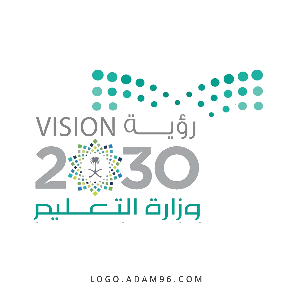 أسئلة الاختبار النهائي (الفصل الدراسي الثاني) للعام الدراسي 1444هـقناتي:  https://t.me/Sciences_203   أسئلة الاختبار النهائي (الفصل الدراسي الثاني) للعام الدراسي 1444هـقناتي:  https://t.me/Sciences_203   المادة: علوموزارة التعليم.أسئلة الاختبار النهائي (الفصل الدراسي الثاني) للعام الدراسي 1444هـقناتي:  https://t.me/Sciences_203   أسئلة الاختبار النهائي (الفصل الدراسي الثاني) للعام الدراسي 1444هـقناتي:  https://t.me/Sciences_203   الصف: ثالث متوسطإدارة تعليم أسئلة الاختبار النهائي (الفصل الدراسي الثاني) للعام الدراسي 1444هـقناتي:  https://t.me/Sciences_203   أسئلة الاختبار النهائي (الفصل الدراسي الثاني) للعام الدراسي 1444هـقناتي:  https://t.me/Sciences_203   التاريخ:        /        /1444همكتب تعليمأسئلة الاختبار النهائي (الفصل الدراسي الثاني) للعام الدراسي 1444هـقناتي:  https://t.me/Sciences_203   أسئلة الاختبار النهائي (الفصل الدراسي الثاني) للعام الدراسي 1444هـقناتي:  https://t.me/Sciences_203   اليوم:مدرسة أسئلة الاختبار النهائي (الفصل الدراسي الثاني) للعام الدراسي 1444هـقناتي:  https://t.me/Sciences_203   أسئلة الاختبار النهائي (الفصل الدراسي الثاني) للعام الدراسي 1444هـقناتي:  https://t.me/Sciences_203   عدد الصفحات: 3مدرسة أسئلة الاختبار النهائي (الفصل الدراسي الثاني) للعام الدراسي 1444هـقناتي:  https://t.me/Sciences_203   أسئلة الاختبار النهائي (الفصل الدراسي الثاني) للعام الدراسي 1444هـقناتي:  https://t.me/Sciences_203   الزمن: ساعة ونصف.اسم الطالب: ...................................................................................اسم الطالب: ...................................................................................رقم الجلوس: ...................................................................................رقم الجلوس: ...................................................................................رقم السؤالالدرجة التي حصلت عليها الطالبةالدرجة التي حصلت عليها الطالبةالمصححةالمراجعةالمدققةرقم السؤالرقمًاكتابةالمصححةالمراجعةالمدققةالأول               فقط لا غير الثانيفقط لا غيرالثالثفقط لا غيرالرابعفقط لا غيرالمجموعفقط لا غيرتغيــر عنصر إلى عنصــر آخر عن طريــق عملية التحلل الإشعاعي.....................................مادة تعمل على زيادة سرعة التفاعل دون أن تتغير.....................................عبارة عــن رمز العنصر محاط بنقاط تمثل عدد الإلكترونات في مســتوى الطاقة ّ الخارجي.....................................مادة نقية تحوي عنصرين أو أكثر مرتبطين برابطة كيميائية.....................................ذرات العنصر نفســه لكنها تختلــف في عدد النيوترونات.....................................الحد الأدنى من الطاقة اللازمة لبدء التفاعل الكيميائي.....................................1اكتشف طومسون جسيمات سالبة الشحنة تسمى ..................اكتشف طومسون جسيمات سالبة الشحنة تسمى ..................اكتشف طومسون جسيمات سالبة الشحنة تسمى ..................اكتشف طومسون جسيمات سالبة الشحنة تسمى ..................اكتشف طومسون جسيمات سالبة الشحنة تسمى ..................اكتشف طومسون جسيمات سالبة الشحنة تسمى ..................اكتشف طومسون جسيمات سالبة الشحنة تسمى ..................1الإلكتروناتالإلكتروناتالنيوتروناتالنيوتروناتالبروتونات البروتونات الأيونات2.................... هو مجموع عدد البروتونات والنيوترونات في نواة الذرة..................... هو مجموع عدد البروتونات والنيوترونات في نواة الذرة..................... هو مجموع عدد البروتونات والنيوترونات في نواة الذرة..................... هو مجموع عدد البروتونات والنيوترونات في نواة الذرة..................... هو مجموع عدد البروتونات والنيوترونات في نواة الذرة..................... هو مجموع عدد البروتونات والنيوترونات في نواة الذرة..................... هو مجموع عدد البروتونات والنيوترونات في نواة الذرة.2العدد الذري العدد الكتليالعدد الكتليالكتلة الذرية  الكتلة الذرية  القوة النووية القوة النووية 3رتب هنري موزلي العناصر في الجدول الدوري تبعا للزيادة فـي .......................رتب هنري موزلي العناصر في الجدول الدوري تبعا للزيادة فـي .......................رتب هنري موزلي العناصر في الجدول الدوري تبعا للزيادة فـي .......................رتب هنري موزلي العناصر في الجدول الدوري تبعا للزيادة فـي .......................رتب هنري موزلي العناصر في الجدول الدوري تبعا للزيادة فـي .......................رتب هنري موزلي العناصر في الجدول الدوري تبعا للزيادة فـي .......................رتب هنري موزلي العناصر في الجدول الدوري تبعا للزيادة فـي .......................3نصف القطر الذرينصف القطر الذريالعدد الكتلي العدد الكتلي العدد الذري  العدد الذري  عمر النصف4تتكون مجموعة الحديد الثلاثية من الحديد والكوبالت و .................تتكون مجموعة الحديد الثلاثية من الحديد والكوبالت و .................تتكون مجموعة الحديد الثلاثية من الحديد والكوبالت و .................تتكون مجموعة الحديد الثلاثية من الحديد والكوبالت و .................تتكون مجموعة الحديد الثلاثية من الحديد والكوبالت و .................تتكون مجموعة الحديد الثلاثية من الحديد والكوبالت و .................تتكون مجموعة الحديد الثلاثية من الحديد والكوبالت و .................4النحاسالألمونيومالألمونيومالقصدير القصدير النيكل النيكل 5أثقل عنصرين في المجموعة ١٤ هما .................. و .......................أثقل عنصرين في المجموعة ١٤ هما .................. و .......................أثقل عنصرين في المجموعة ١٤ هما .................. و .......................أثقل عنصرين في المجموعة ١٤ هما .................. و .......................أثقل عنصرين في المجموعة ١٤ هما .................. و .......................أثقل عنصرين في المجموعة ١٤ هما .................. و .......................أثقل عنصرين في المجموعة ١٤ هما .................. و .......................5القصدير والذهبالقصدير والذهبالقصدير والكربونالقصدير والكربونالقصدير والرصاصالقصدير والرصاصالقصدير و الفضة 6عندما تكتسب الذرة إلكترونًا واحدًا، تصبح مشحونة بشحنة سالبة، تسمى .............عندما تكتسب الذرة إلكترونًا واحدًا، تصبح مشحونة بشحنة سالبة، تسمى .............عندما تكتسب الذرة إلكترونًا واحدًا، تصبح مشحونة بشحنة سالبة، تسمى .............عندما تكتسب الذرة إلكترونًا واحدًا، تصبح مشحونة بشحنة سالبة، تسمى .............عندما تكتسب الذرة إلكترونًا واحدًا، تصبح مشحونة بشحنة سالبة، تسمى .............عندما تكتسب الذرة إلكترونًا واحدًا، تصبح مشحونة بشحنة سالبة، تسمى .............عندما تكتسب الذرة إلكترونًا واحدًا، تصبح مشحونة بشحنة سالبة، تسمى .............6أيون موجبأيون سالبأيون سالبأيون جزئي أيون جزئي أيون تساهميأيون تساهمي7تسمى الرابطة الناتجة عن تشارك الذرات بالإلكترونات رابطة .................... تسمى الرابطة الناتجة عن تشارك الذرات بالإلكترونات رابطة .................... تسمى الرابطة الناتجة عن تشارك الذرات بالإلكترونات رابطة .................... تسمى الرابطة الناتجة عن تشارك الذرات بالإلكترونات رابطة .................... تسمى الرابطة الناتجة عن تشارك الذرات بالإلكترونات رابطة .................... تسمى الرابطة الناتجة عن تشارك الذرات بالإلكترونات رابطة .................... تسمى الرابطة الناتجة عن تشارك الذرات بالإلكترونات رابطة .................... 7تساهمية تساهمية فلزية فلزية أيونية أيونية ذرية8تسمى المواد التي تتكون في أثناء حدوث التفاعل الكيميائي بـ ...................تسمى المواد التي تتكون في أثناء حدوث التفاعل الكيميائي بـ ...................تسمى المواد التي تتكون في أثناء حدوث التفاعل الكيميائي بـ ...................تسمى المواد التي تتكون في أثناء حدوث التفاعل الكيميائي بـ ...................تسمى المواد التي تتكون في أثناء حدوث التفاعل الكيميائي بـ ...................تسمى المواد التي تتكون في أثناء حدوث التفاعل الكيميائي بـ ...................تسمى المواد التي تتكون في أثناء حدوث التفاعل الكيميائي بـ ...................8المتفاعلاتالنواتجالنواتجالعوامل المساعدة العوامل المساعدة المثبطاتالمثبطاتالفلزات وجه المقارنةاللافلزات التوصيل للحرارة والكهرباءالحالة الفيزيائية  1- وزعي عنصر الصوديوم توزيع إلكتروني2- حددي رقم المجموعة ورقم الدورة.3- مثلي عنصر الصوديوم تمثيل نقطي.4-عددي بعض خصائص المجموعة التي أمامك، (اثنان فقط).المجموعة: ..............الدورة: .................1- 2- اعتقد دالتون أن الذرة كرة مصمتة متجانسة.(            )الدقائق التي تحتوي على ٢ بروتون و٢ نيوترون هي جسيمات بيتا.(            )النظير الذي يمكن استخدامه في تأريخ عمر الأرض هو اليورانيوم – 238.(            )تنشأ الرابطة الفلزية دائمًا بين الفلزات واللافلزات.(            )يقل نشاط الهالوجينات كيميائيًا عند الانتقال من أعلى إلى أسفل.(            )يتسع مجال الطاقة الأول لـ 8 إلكترونات فقط.(            )يمكن تقليل سرعة التفاعل الكيميائــي عن طريق إضافة مثبط.(            )يكون تركيز المواد المتفاعلة أكبر ما يمكن عند نهاية التفاعل الكيميائــي.(            )تزداد سرعة التفاعل الكيميائــي عند زيادة درجة الحرارة.(            ) يُعد انصهار الجليد مثالًا على التغيــر الكيميائــي.(            )المملكة العربية السعودية.أسئلة الاختبار النهائي (الفصل الدراسي الثاني) للعام الدراسي 1444هـقناتي:  https://t.me/Sciences_203   أسئلة الاختبار النهائي (الفصل الدراسي الثاني) للعام الدراسي 1444هـقناتي:  https://t.me/Sciences_203   المادة: علوموزارة التعليم.أسئلة الاختبار النهائي (الفصل الدراسي الثاني) للعام الدراسي 1444هـقناتي:  https://t.me/Sciences_203   أسئلة الاختبار النهائي (الفصل الدراسي الثاني) للعام الدراسي 1444هـقناتي:  https://t.me/Sciences_203   الصف: ثالث متوسطإدارة تعليم أسئلة الاختبار النهائي (الفصل الدراسي الثاني) للعام الدراسي 1444هـقناتي:  https://t.me/Sciences_203   أسئلة الاختبار النهائي (الفصل الدراسي الثاني) للعام الدراسي 1444هـقناتي:  https://t.me/Sciences_203   التاريخ:        /        /1444همكتب تعليمأسئلة الاختبار النهائي (الفصل الدراسي الثاني) للعام الدراسي 1444هـقناتي:  https://t.me/Sciences_203   أسئلة الاختبار النهائي (الفصل الدراسي الثاني) للعام الدراسي 1444هـقناتي:  https://t.me/Sciences_203   اليوم:مدرسة أسئلة الاختبار النهائي (الفصل الدراسي الثاني) للعام الدراسي 1444هـقناتي:  https://t.me/Sciences_203   أسئلة الاختبار النهائي (الفصل الدراسي الثاني) للعام الدراسي 1444هـقناتي:  https://t.me/Sciences_203   عدد الصفحات: 3مدرسة أسئلة الاختبار النهائي (الفصل الدراسي الثاني) للعام الدراسي 1444هـقناتي:  https://t.me/Sciences_203   أسئلة الاختبار النهائي (الفصل الدراسي الثاني) للعام الدراسي 1444هـقناتي:  https://t.me/Sciences_203   الزمن: ساعة ونصف.اسم الطالب:                                     نموذج الإجابة اسم الطالب:                                     نموذج الإجابة رقم الجلوس: ...................................................................................رقم الجلوس: ...................................................................................رقم السؤالالدرجة التي حصلت عليها الطالبةالدرجة التي حصلت عليها الطالبةالمصححةالمراجعةالمدققةرقم السؤالرقمًاكتابةالمصححةالمراجعةالمدققةالأول10               فقط لا غير الثاني10فقط لا غيرالثالث10فقط لا غيرالرابع10فقط لا غيرالمجموع40فقط لا غيرتغيــر عنصر إلى عنصــر آخر عن طريــق عملية التحلل الإشعاعي.التحولمادة تعمل على زيادة سرعة التفاعل دون أن تتغير.العامل المحفز أو (العامل المساعد)عبارة عــن رمز العنصر محاط بنقاط تمثل عدد الإلكترونات في مســتوى الطاقة ّ الخارجي.التمثيل النقطيمادة نقية تحوي عنصرين أو أكثر مرتبطين برابطة كيميائية.المركب ذرات العنصر نفســه لكنها تختلــف في عدد النيوترونات.النظائرالحد الأدنى من الطاقة اللازمة لبدء التفاعل الكيميائي.طاقة التنشيط1اكتشف طومسون جسيمات سالبة الشحنة تسمى ..................اكتشف طومسون جسيمات سالبة الشحنة تسمى ..................اكتشف طومسون جسيمات سالبة الشحنة تسمى ..................اكتشف طومسون جسيمات سالبة الشحنة تسمى ..................اكتشف طومسون جسيمات سالبة الشحنة تسمى ..................اكتشف طومسون جسيمات سالبة الشحنة تسمى ..................اكتشف طومسون جسيمات سالبة الشحنة تسمى ..................1الإلكتروناتالإلكتروناتالنيوتروناتالنيوتروناتالبروتونات البروتونات الأيونات2.................... هو مجموع عدد البروتونات والنيوترونات في نواة الذرة..................... هو مجموع عدد البروتونات والنيوترونات في نواة الذرة..................... هو مجموع عدد البروتونات والنيوترونات في نواة الذرة..................... هو مجموع عدد البروتونات والنيوترونات في نواة الذرة..................... هو مجموع عدد البروتونات والنيوترونات في نواة الذرة..................... هو مجموع عدد البروتونات والنيوترونات في نواة الذرة..................... هو مجموع عدد البروتونات والنيوترونات في نواة الذرة.2العدد الذري العدد الكتليالعدد الكتليالكتلة الذرية  الكتلة الذرية  القوة النووية القوة النووية 3رتب هنري موزلي العناصر في الجدول الدوري تبعا للزيادة فـي .......................رتب هنري موزلي العناصر في الجدول الدوري تبعا للزيادة فـي .......................رتب هنري موزلي العناصر في الجدول الدوري تبعا للزيادة فـي .......................رتب هنري موزلي العناصر في الجدول الدوري تبعا للزيادة فـي .......................رتب هنري موزلي العناصر في الجدول الدوري تبعا للزيادة فـي .......................رتب هنري موزلي العناصر في الجدول الدوري تبعا للزيادة فـي .......................رتب هنري موزلي العناصر في الجدول الدوري تبعا للزيادة فـي .......................3نصف القطر الذرينصف القطر الذريالعدد الكتلي العدد الكتلي العدد الذري  العدد الذري  عمر النصف4تتكون مجموعة الحديد الثلاثية من الحديد والكوبالت و .................تتكون مجموعة الحديد الثلاثية من الحديد والكوبالت و .................تتكون مجموعة الحديد الثلاثية من الحديد والكوبالت و .................تتكون مجموعة الحديد الثلاثية من الحديد والكوبالت و .................تتكون مجموعة الحديد الثلاثية من الحديد والكوبالت و .................تتكون مجموعة الحديد الثلاثية من الحديد والكوبالت و .................تتكون مجموعة الحديد الثلاثية من الحديد والكوبالت و .................4النحاسالألمونيومالألمونيومالقصدير القصدير النيكل النيكل 5أثقل عنصرين في المجموعة ١٤ هما .................. و .......................أثقل عنصرين في المجموعة ١٤ هما .................. و .......................أثقل عنصرين في المجموعة ١٤ هما .................. و .......................أثقل عنصرين في المجموعة ١٤ هما .................. و .......................أثقل عنصرين في المجموعة ١٤ هما .................. و .......................أثقل عنصرين في المجموعة ١٤ هما .................. و .......................أثقل عنصرين في المجموعة ١٤ هما .................. و .......................5القصدير والذهبالقصدير والذهبالقصدير والكربونالقصدير والكربونالقصدير والرصاصالقصدير والرصاصالقصدير و الفضة 6عندما تكتسب الذرة إلكترونًا واحدًا، تصبح مشحونة بشحنة سالبة، تسمى .............عندما تكتسب الذرة إلكترونًا واحدًا، تصبح مشحونة بشحنة سالبة، تسمى .............عندما تكتسب الذرة إلكترونًا واحدًا، تصبح مشحونة بشحنة سالبة، تسمى .............عندما تكتسب الذرة إلكترونًا واحدًا، تصبح مشحونة بشحنة سالبة، تسمى .............عندما تكتسب الذرة إلكترونًا واحدًا، تصبح مشحونة بشحنة سالبة، تسمى .............عندما تكتسب الذرة إلكترونًا واحدًا، تصبح مشحونة بشحنة سالبة، تسمى .............عندما تكتسب الذرة إلكترونًا واحدًا، تصبح مشحونة بشحنة سالبة، تسمى .............6أيون موجبأيون سالبأيون سالبأيون جزئي أيون جزئي أيون تساهميأيون تساهمي7تسمى الرابطة الناتجة عن تشارك الذرات بالإلكترونات رابطة .................... تسمى الرابطة الناتجة عن تشارك الذرات بالإلكترونات رابطة .................... تسمى الرابطة الناتجة عن تشارك الذرات بالإلكترونات رابطة .................... تسمى الرابطة الناتجة عن تشارك الذرات بالإلكترونات رابطة .................... تسمى الرابطة الناتجة عن تشارك الذرات بالإلكترونات رابطة .................... تسمى الرابطة الناتجة عن تشارك الذرات بالإلكترونات رابطة .................... تسمى الرابطة الناتجة عن تشارك الذرات بالإلكترونات رابطة .................... 7تساهمية تساهمية فلزية فلزية أيونية أيونية ذرية8تسمى المواد التي تتكون في أثناء حدوث التفاعل الكيميائي بـ ...................تسمى المواد التي تتكون في أثناء حدوث التفاعل الكيميائي بـ ...................تسمى المواد التي تتكون في أثناء حدوث التفاعل الكيميائي بـ ...................تسمى المواد التي تتكون في أثناء حدوث التفاعل الكيميائي بـ ...................تسمى المواد التي تتكون في أثناء حدوث التفاعل الكيميائي بـ ...................تسمى المواد التي تتكون في أثناء حدوث التفاعل الكيميائي بـ ...................تسمى المواد التي تتكون في أثناء حدوث التفاعل الكيميائي بـ ...................8المتفاعلاتالنواتجالنواتجالعوامل المساعدة العوامل المساعدة المثبطاتالمثبطاتالفلزاتوجه المقارنةاللافلزاتموصلة جيدة التوصيل للحرارة والكهرباءرديئة التوصيل صلبة ماعدا الزئبق سائل الحالة الفيزيائيةغازية أو صلبة هشة1- وزعي عنصر الصوديوم توزيع إلكتروني2- حددي رقم المجموعة ورقم الدورة.3- مثلي عنصر الصوديوم تمثيل نقطي.4-عددي بعض خصائص المجموعة التي أمامك، (اثنان فقط).المجموعة: الأولى الدورة: الثالثة Na1- لامعة 2- صلبة   3- كثافتها منخفضة4- درجة انصهار منخفضة5- تميل الى الاتحاد مع عناصر أخرى. اعتقد دالتون أن الذرة كرة مصمتة متجانسة.(       ✓   )الدقائق التي تحتوي على ٢ بروتون و٢ نيوترون هي جسيمات بيتا.( ×     )النظير الذي يمكن استخدامه في تأريخ عمر الأرض هو اليورانيوم – 238.(      ✓      )تنشأ الرابطة الفلزية دائمًا بين الفلزات واللافلزات.(     ×       )يقل نشاط الهالوجينات كيميائيًا عند الانتقال من أعلى إلى أسفل.(     ✓   )يتسع مجال الطاقة الأول لـ 8 إلكترونات فقط.(    ×        )يمكن تقليل سرعة التفاعل الكيميائــي عن طريق إضافة مثبط.(       ✓     )يكون تركيز المواد المتفاعلة أكبر ما يمكن عند نهاية التفاعل الكيميائــي.(       ×     )تزداد سرعة التفاعل الكيميائــي عند زيادة درجة الحرارة.(    ✓        ) يُعد انصهار الجليد مثالًا على التغيــر الكيميائــي.(      ×      )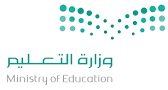                                                                                          الدرجة                                      السؤال الثاني: صغ علامة (  ) أمام العبارة الصحيحة , وعلامة (  ) أمام العبارة الخاطئة مما يلي : السؤال الثالث:  أ) أكمل العبارات التالية من بين القوسين  : }  أيونية – التحول – قانون حفظ الكتلة – تساهمية – المتفاعلات– طومسون - النواتج  {ب ) أكمل المعادلة التالية :                                                                      ج ) أوزن المعادلة التالية :234Pa91 →   ……..U…… + α                                                                       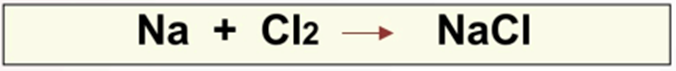 د )أكمل الجدول التالي  :ه- أكتب الصيغة الكيميائية لمركب أكسيد الفضة ؟                                                                                                                                                                                                                                انتهت الأسئلة وفقكم الله                                                                                          الدرجة                                      السؤال الثاني: صغ علامة (  ) أمام العبارة الصحيحة , وعلامة (  ) أمام العبارة الخاطئة مما يلي : السؤال الثالث:  أ) أكمل العبارات التالية من بين القوسين  : }  أيونية – التحول – قانون حفظ الكتلة – تساهمية – المتفاعلات– طومسون - النواتج  {ب ) أكمل المعادلة التالية :                                                                      ج ) أوزن المعادلة التالية :234Pa91 →   ……..U…… + α                                                                       د )أكمل الجدول التالي  :ه- أكتب الصيغة الكيميائية لمركب أكسيد الفضة ؟                                                                                                                                                                                                                                انتهت الأسئلة وفقكم الله 